Kolejny tydzień na zabawę! Naukowcy z V a, zabieramy się do pracy!   20-24.04.20r.Ułóżcie wierszyk na temat siedzenia w domu w czasie pandemii .Zaszyfrujcie go jednym z poniżej podanych sposobów:

a) Zapisanie od tyłu. To chyba najprostszy sposób - wiadomość zapisujemy po prostu     od tyłu.

b) Podmiana liter. Polega na zamianie liter według poniższego klucza a odczytywanie to ponowna zamiana liter.c) Szyfr komórkowy. Czyli coś dla pamiętających pisanie SMS-a przed erą telefonów dotykowych. Klucz do szyfru wygląda jak klawiatura telefonu komórkowego, a zaszyfrowując, musimy zachować zasady pisania wiadomości SMS.             Dla przykładu NUDZI MI SIĘ po zaszyfrowaniu będzie wyglądało tak:  88  3  999  444  1  6  444  1  777  444  33             N to 66, bo jest na drugim miejscu na "klawiszu" 6.I to 444,  bo jest jako trzecie na klawiszu 4, itd.to spacja.d) Zamiana litery na cyfrę. Kolejny sposób, gdzie używamy dość prostego klucza: Zapisując literę najpierw używamy cyfry z poziomego rzędu - nieparzystej, a następnie liczby parzystej z pierwszej kolumny.Dla przykładu "P" to 38, a "E" 92e) Szyfr MO TY LE CU DA KI a właściwie szyfr GA DE RY PO LU KI, ale pierwsza nazwa będzie łatwiejsza do przyswojenia przez dzieci, Jest to szyfr często używany przez harcerzy. Szyfrowanie polega na podmianie spółgłoski na, sparowana z nią w podanych sylabach, samogłoskę i odwrotnie. Jeżeli jakiejś litery nie ma w podanym kluczu, to pozostawiamy ją bez zmian. Więc M zmieniamy na O, a A zmieniamy na D, itd.Dla przykładu : NUDZI MI SIĘ to: NCAZK OK SKĘW poniższych zdaniach ukryły się liczby. Odszukaj je i oblicz ich sumę. * Janek zawsze słucha i patrzy uważnie. * O której jutro przyjmuje dentysta. * W dzień nigdzie się ćmy nie znajdzie. * Całe miasto będzie udekorowane. * Strażacy odważnie gasili pożar. * Nie skalecz sobie pięt na ścieżce. * Wyłącz te ryczące głośniki! Kto kim jest?Dziwaczny napis?                                                                                                                          Ewa RenkowskaABCDEFGHIJKLŁMNOPRSTUWYZX135792ABCDE4FGHIJ6KLŁMN8OPRST0UWYZ     Panowie Czapski, Młot, Rogalik i Kiełbasa są doskonałymi rzemieślnikami i reprezentują zawody: czapnika, kowala, piekarza oraz rzeźnika. Żaden z nich nie nosi nazwiska wiążącego się z wykonywanym zawodem. Ani Młot, ani Rogalik nie jest czapnikiem. Rzeźnikiem nie jest Czapski. Kowalem nie jest Rogalik.     Pytanie: Kto więc kim jest?     Grupa harcerzy przebywająca na wycieczce w pewnej chwili zauważyła jakiś dziwaczny napis. Przez długą chwilę druhowie zastanawiali się, jaki tekst może ukrywać ów napis...     - Już wiem! - krzyknął jeden z harcerzy - przecież to takie łatwe. Spójrzcie, ten tekst brzmi...     Pytanie: Co głosi ów zagadkowy napis?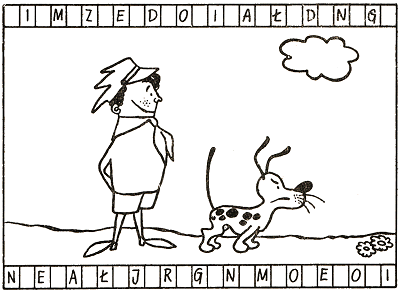 Skoki tygrysaWeź dowolną książkę, taką bez obrazków, jeżeli nie masz, to może być podręcznik i ćwiczymy „skoki tygrysa”-7 minut i wodzenie wskaźnikiem (może być ołówkiem) po wersach-8 minut. Pamiętaj o podpórce pod książkę, cichej muzyce i o tym, że tylko oczy się ruszają-głowa nie! Ćwicz codziennie po 15 minut.